Erbjudande till ALLA på TulpangatanNi som funderar på att byta staket så har styrelsen tagit fram denna rekommendation.Styrelsen har förhandlat fram ett kanonpris hos K-Rauta under juni månad.  K-Rauta ger dig upp till 15% på staket och tillbehör och föreningen skjuter till ytterligare 10% på det rabatterade priset.  UPPGE Björnbäret när ni handlar hos K-RautaEfter juni månad kommer föreningen gå in med 10%, så passa på i juni för att få ett kanonpris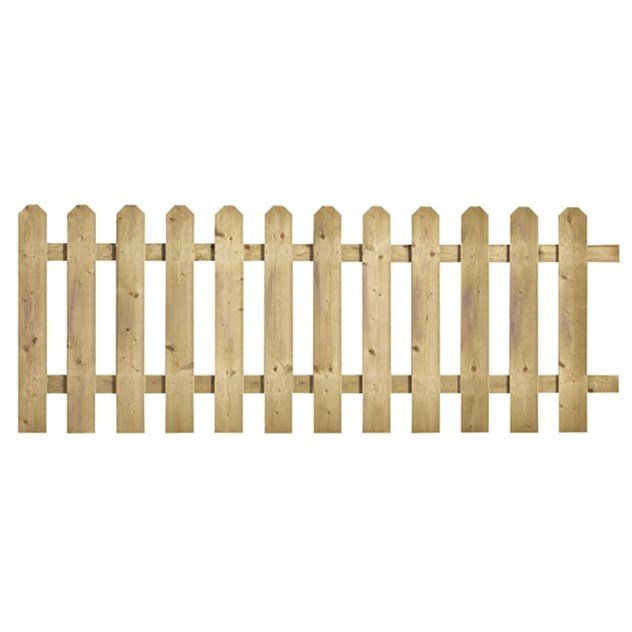 JABO 115 orginal 200*80 Pris Ordinarie. 249:- rabaterat 193:-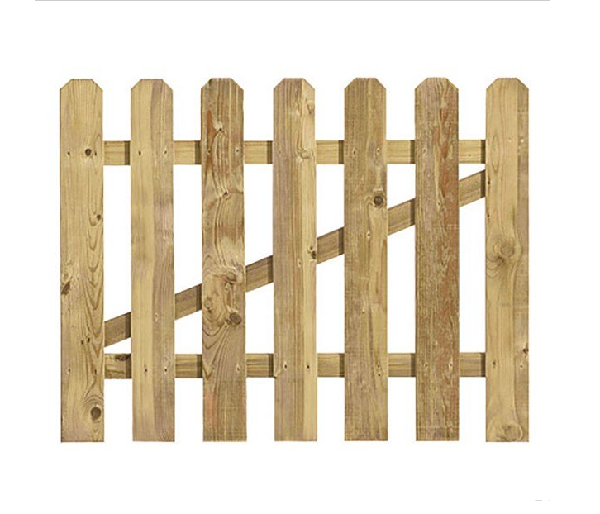 JABO grind 115 100*80 Pris Ordinarie. 259:-:- rabaterat pris 198:-Stolpe 70*70*1000         Pris Ordinarie. 69,95:- rabaterat pris 53: -Jordankare 71*71*750   Pris Ordinarie. 59,95:- rabaterat pris 45: -Träskruv 6*50 100 st       Pris Ordinarie.   169:- rabaterat pris 99: -	Med vänliga hälsningarStyrelsen BRF Björnbäret